قائمة المصطلحات بجميع اللغات الرسمية الستــــــــــــــــــــــــــــــــــــــــــــــــــــــــــــــــــــــــــــــــــــــــــــــــفريق العمل التابع للمجلس المعني بالخطتين 
الاستراتيجية والمالية للفترة 2027-2024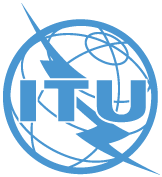 الاجتماع الثالث – 21 و22 فبراير 2022الوثيقة CWG-SFP-3/6-A21 يناير 2022الأصل: بالإنكليزيةمساهمة من رئيس فريق العمل التابع للمجلس
المعني بالخطتين الاستراتيجية والماليةمساهمة من رئيس فريق العمل التابع للمجلس
المعني بالخطتين الاستراتيجية والماليةمشروع الملحق 3 بالقرار 71: 
مسرد المصطلحاتمشروع الملحق 3 بالقرار 71: 
مسرد المصطلحاتملخصتعرض هذه الوثيقة مشروع الملحق 3 (مسرد المصطلحات) الذي تجري مناقشته خلال عملية إعداد مشروع الخطة الاستراتيجية للاتحاد للفترة 2024-2027. الإجراء المطلوبيُدعى فريق العمل التابع للمجلس إلى النظر في مشروع مسرد المصطلحات لمشروع الخطة الاستراتيجية للاتحاد للفترة 2024-2027 وإقراره.ـــــــــــــــــــــــــــــــــــــــــــــــــــــــــــــــــــــــــــــــــــــالمراجعالقرار 71 (المراجَع في دبي، 2018)المصطلحصيغة عمليةالأنشطةالأنشطة هي مختلف الأعمال/الخدمات من أجل تحويل الموارد (المدخلات) إلى نواتج.1الخطة الماليةتغطي الخطة المالية فترة أربع سنوات وتضع الأسس المالية التي توضع من خلالها ميزانيات فترات السنتين.توضع الخطة المالية في سياق المقرر 5 (إيرادات الاتحاد ونفقاته) الذي يحدد، من جملة أمور، مبلغ وحدة المساهمة التي وافق عليها مؤتمر المندوبين المفوضين. وهي مرتبطة بالخطة الاستراتيجية، وفقاً للقرار 71، من خلال تخصيص الموارد المالية إلى الغايات الاستراتيجية للاتحاد.مؤشرات هي المعايير المستعملة في قياس تحقيق النتائج.المدخلاتالمدخلات هي موارد مثل الموارد المالية والبشرية والمادية والتكنولوجية، تُستعمل في الأنشطة لإنتاج النواتج.الرسالةتشير الرسالة إلى الأهداف الشاملة الرئيسية للاتحاد وفقاً الأساسية للاتحاد.الخطة التشغيليةيعد كل مكتب الخطة التشغيلية على أساس سنوي، بالتشاور مع الفريق الاستشاري ذي الصلة، كما تعدها الأمانة العامة، وفقاً للخطتين الاستراتيجية والمالية. وتشمل الخطة التشغيلية الخطة المفصلة للسنة التالية وتوقعات فترة السنوات الثلاث التي تليها لكل قطاع وللأمانة العامة. ويستعرض المجلس الخطط التشغيلية الرباعية المتجددة ويوافق عليها.النتائجتقدم النتائج دلالة على تحقيق. وغالباً ما تقع النتائج تحت سيطرة المنظمة جزئياً وليس كلياً.النواتجتشير النواتج إلى النتائج والمنتجات والمخرجات والخدمات النهائية الملموسة التي يحققها الاتحاد في تنفيذ الخطط التشغيلية. والنواتج هي عناصر تكاليف وتمثلها أوامر داخلية في نظام محاسبة التكاليف المطبق.الميزنة على أساس النتائج (RBB)الميزنة على أساس النتائج (RBB) هي عملية الميزانية البرنامجية التي: ( أ ) يوضع فيها البرنامج من أجل تحقيق مجموعة ونتائج محددة مسبقاً؛ (ب) تبرر النتائج المبينة فيها الموارد المطلوبة؛ (ج) يقاس فيها الأداء الفعلي في تحقيق النتائج بواسطة مؤشرات للنتائج.الإدارة على أساس النتائج (RBM)الإدارة على أساس النتائج (RBM) هي نهج إدارة يوجه عمليات المنظمة ومواردها ومنتجاتها وخدماتها نحو تحقيق نتائج قابلة للقياس. وهي توفر أطر وأدوات الإدارة من أجل التخطيط الاستراتيجي وإدارة المخاطر ومراقبة الأداء وتقييمه وأنشطة التمويل على أساس النتائج المستهدفة.إطار النتائجإطار النتائج هو أداة للإدارة الاستراتيجية مستخدمة للتخطيط والمراقبة والتقييم ورفع التقارير ضمن منهجية الإدارة على أساس النتائج. فهو يوفر التسلسل اللازم لتحقيق النتائج المرجوة (سلسلة النتائج) - بدءاً من المدخلات، مروراً بالأنشطة والنواتج،ووصولاً إلى النتائج - على مستوى، والأثر المرجو على مستوى المقاصد والغايات الاستراتيجية للاتحاد. وهو يفسر كيف يتعين تحقيق النتائج، بما في ذلك العلاقات السببية والافتراضات والمخاطر الكامنة وراء ذلك. ويعبر إطار النتائج عن التفكير على المستوى الاستراتيجي على امتداد المنظمة بأكملها.الغايات الاستراتيجيةالغايات السامية للاتحاد التيالخطة الاستراتيجيةالخطة الاستراتيجية تحدد استراتيجية الاتحاد لفترة أربع سنوات من أجل الوفاء برسالته. وتحدد الغايات الاستراتيجية تمثل خطة الاتحاد في تلك الفترة. وهي الوثيقة الرئيسية التي تجسد. وينبغي تنفيذ الخطة الاستراتيجية في إطار الحدود المالية التي يضعها مؤتمر المندوبين المفوضين.المخاطر الاستراتيجيةتشير المخاطر الاستراتيجية إلى حالات عدم اليقين والفرص غير المستغلة التي تؤثر على استراتيجية المنظمة وتنفيذ الاستراتيجية.إدارة المخاطر الاستراتيجية (SRM)إدارة المخاطر الاستراتيجية هي ممارسة إدارية تحدد حالات عدم اليقين والفرص غير المستغلة التي تؤثر على قدرة المنظمة على الوفاء برسالتها، وتركز العمل عليها.تحليل مواطن القوة والضَعْف والفرص والمخاطر (SWOT)دراسة تقوم بها المنظمة من أجل إيجاد مواطن القوة والضعف لديها، والمشاكل أو الفرص التي ينبغي التعامل معها. ويتشكل المختصر "SWOT" من الأحرف الأولى للكلمات "القوة" و"الضعف" و"الفرص" و"المخاطر" بالإنكليزية ("strengths"، "weaknesses"، "opportunities"، "threats").عوامل داخلية:-	مواطن القوة هي القدرات التي تتيح للمنظمة حسن الأداء - القدرات التي ينبغي الاستفادة منها.-	مواطن الضعف هي الخصائص التي تؤثر على حسن أداء المنظمة وينبغي معالجتها.عوامل خارجية:-	الفرص هي الاتجاهات والقوى والأحداث والأفكار التي يمكن للمنظمة الاستفادة منها.-	المخاطر هي أحداث محتملة أو قوى خارجة عن سيطرة المنظمة وتحتاج المنظمة إلى التخفيف منها.المقاصد المقاصد هي النتائج الاستراتيجية؛ وتقدم دلالة على تحقيق الغاية. وقد لا تتحقق المقاصد دائماً لأسباب قد تخرج عن سيطرة الاتحاد.القيممعتقدات الاتحاد العامة والمشتركة التي تقود أولوياته وتُوجّه جميع عمليات صنع القرار.الرؤيةالعالم الأفضل الذي يصبو إليه الاتحاد.الإنكليزيةالعربيةالصينيةالفرنسيةالروسيةالإسبانيةActivitiesالأنشطة活动ActivitésВиды деятельностиActividadesFinancial planالخطة المالية财务规划Plan financierФинансовый планPlan FinancieroInputsالمدخلات投入，输入意见（取决于上下文）ContributionsИсходные ресурсыInsumosMissionالرسالة使命MissionМиссияMisiónOperational planالخطة التشغيلية运作规划Plan opérationnelОперативный планPlan OperacionalOutcomesالنتائج结果RésultatsКонечные результатыResultadosOutputsالنواتج输出成果ProduitsНамеченные результаты деятельностиProductosPerformance indicatorsمؤشرات الأداء绩效指标Indicateurs de performanceПоказатели деятельностиIndicadores de RendimientoResults-based budgetingالميزنة على أساس النتائج基于结果的预算制定Budgétisation axée sur les résultatsСоставление бюджета, ориентированного на результатыElaboración del Presupuesto basado en los resultadosResults-based management الإدارة على أساس النتائج基于结果的管理Gestion axée sur les résultatsУправление, ориентированное на результатыGestión basada en los resultadosResults frameworkإطار النتائج结果框架Cadre de présentation des résultatsСтруктура результатовMarco de resultadosStrategic goalsالغايات الاستراتيجية总体战略目标Buts stratégiquesСтратегические целиMetas estratégicasStrategic planالخطة الاستراتيجية战略规划Plan stratégiqueСтратегический планPlan EstratégicoStrategic risksالمخاطر الاستراتيجية战略风险Risques stratégiquesСтратегические рискиRiesgos estratégicosStrategic risk management إدارة المخاطر الاستراتيجية战略风险管理Gestion des risques stratégiquesУправление стратегическими рискамиGestión de riesgos estratégicosStrengths, Weakness, Opportunities and Threats (SWOT) analysisتحليل مواطن القوة والضَعْف والفرص والمخاطر (SWOT)优势、劣势、机会与威胁（SWOT）分析Analyse des forces, faiblesses, possibilités et menaces (SWOT)Анализ сильных и слабых сторон, возможностей и угроз (SWOT)Análisis de fortalezas, debilidades, oportunidades y amenazas (SWOT)Valuesالقيم价值/价值观ValeursЦенностиValoresVisionالرؤية愿景VisionКонцепцияVisión